МУНИЦИПАЛЬНОЕ БЮДЖЕТНОЕ ОБЩЕОБРАЗОВАТЕЛЬНОЕ УЧРЕЖДЕНИЕПЛАТОНОВСКАЯ СРЕДНЯЯ ОБЩЕОБРАЗОВАТЕЛЬНАЯ ШКОЛА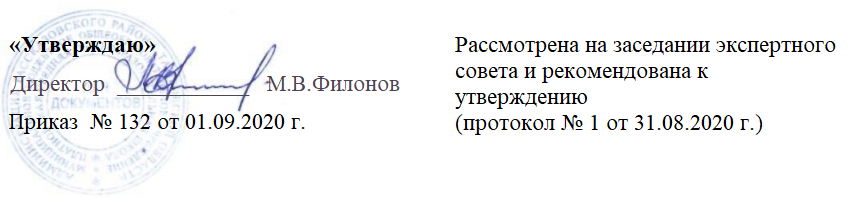 Рабочая программаучебного предмета «Окружающий мир»для начального общего образованияСрок освоения программы: 4 года (1- 4 классы)3классСоставитель:Сухарева Марина Николаевнаучитель начальных классов2020 годПОЯСНИТЕЛЬНАЯ ЗАПИСКА          Рабочая программа учебного предмета «Окружающий мир» составлена в соответствие с требованиями ФГОС НОО и одобрена решением федерального учебно-методического объединения по начальному общему образованию (протокол от 8 апреля 2015 г. № 1/15)(https://fgosreestr.ru/). Данная программа разработана на основе: 1.Федерального Закона «Об образовании в РФ»от 29.12.2012 № 273 (с изм. и доп., вступ. в силу 01.09.2020); 2.Федерального перечня учебников (приказы Министерства просвещения РФ №345 от 28.12.2018 г., № 632от 22.11.2019 г.); 3.Санитарно-эпидемиологическими требованиями к условиям и организации обучения в общеобразовательных учреждениях «Об утверждении СанПин 2.4.2.2821-10» постановление Главного санитарного врача РФ от 29.12.2010 г. №189 (в редакции от 22.05.2019 г.);  4.«Об утверждения перечня средств обучения и воспитания, необходимых для реализации образовательных программ начального общего образования …, соответствующим новым условиям образования…»приказ Министерства просвещения РФ №465 от 03.09.2019 г..       УМК: учебник: Л.Ф. Климанова, С.Г. Макеева, Литературное чтение. М.: Просвещение, 2017. (Образовательный стандарт). М.: Просвещение. Сборник рабочих программ. Система учебников "ПЕРСПЕКТИВА" 1-4 классы. Л.Ф. Климанова, А.А. Плешаков и др.       Данная программа может реализовываться через дистанционную форму обучения.2.ПЛАНИРУЕМЫЕ РЕЗУЛЬТАТЫ ОСВОЕНИЯ УЧЕБНОГО ПРЕДМЕТА «ОКРУЖАЮЩЕЙ МИР»Изучение окружающего мира на ступени начального общего образования направлено на достижение следующих целей:получение возможности расширить, систематизировать и углублять исходные представления о природных и социальных объектах и явлениях как компонентах единого мира, овладевать основами практико-ориентированных знаний о природе, человеке и обществе, приобретать целостный взгляд на мир в его органичном единстве и разнообразии природы, народов, культур и религий;обретение чувств гордости за свою Родину, российский народ и его историю, осознание своей этнической и национальной принадлежности в контексте ценностей многонационального российского общества, а также гуманистических и демократических ценностных ориентаций, способствующих формированию российской гражданской идентичности;приобретение опыта эмоционально окрашенного, личностного отношения к миру природы и культуры; ознакомление с началами естественных и социально-гуманитарных наук в их единстве и взаимосвязях, что даст учащимся ключ (метод) к осмыслению личного опыта, позволит сделать восприятие явлений окружающего мира более понятными, знакомыми и предсказуемыми, определить свое место в ближайшем окружении;получение возможности осознать свое место в мире на основе единства рационально-научного познания и эмоционально-ценностного осмысления личного опыта общения с людьми, обществом и природой, что станет основой уважительного отношения к иному мнению, истории и культуре других народов;ознакомление с некоторыми способами изучения природы и общества, освоение умения проводить наблюдения в природе, ставить опыты, умение видеть и понимать некоторые причинно-следственные связи в окружающем мире и неизбежность его изменения под воздействием человека, в том числе на многообразном материале природы и культуры родного края, что поможет им овладеть начальными навыками адаптации в динамично изменяющемся и развивающемся мире;получение возможности приобрести базовые умения работы с ИКТ-средствами, поиска информации в электронных источниках и контролируемом Интернете, подготовка и умение создавать сообщения в виде текстов, аудио- и видеофрагментов, небольшие презентации в поддержку собственных сообщений;применение  и освоение социальной роли обучающегося, для которой характерно развитие мотивов учебной деятельности и формирование личностного смысла учения, самостоятельности и личной ответственности за свои поступки, в том числе в информационной деятельности, на основе представлений о нравственных нормах, социальной справедливости и свободе.В результате изучения курса выпускники заложат фундамент своей экологической и культурологической грамотности, получат возможность научиться соблюдать правила поведения в мире природы и людей, правила здорового образа жизни, освоят элементарные нормы адекватного природо- и культуросообразного поведения в окружающей природной и социальной среде.ТРЕБОВАНИЯ К УРОВНЮ ПОДГОТОВКИ ВЫПУСКНИКОВВ результате изучения окружающего мира ученик должен научиться:Человек и природаузнавать изученные объекты и явления живой и неживой природы;описывать на основе предложенного плана изученные объекты и явления живой и неживой природы, выделять их существенные признаки;сравнивать объекты живой и неживой природы на основе внешних признаков или известных характерных свойств и проводить простейшую классификацию изученных объектов природы;проводить несложные наблюдения в окружающей среде и ставить опыты, используя простейшее лабораторное оборудование и измерительные приборы; следовать инструкциями правилам техники безопасности при проведении наблюдений и опытов;использовать естественно­научные тексты (на бумажных и электронных носителях, в том числе в контролируемом Интернете) с целью поиска и извлечения информации, ответов на вопросы, объяснений, создания собственных устных или письменных высказываний;использовать различные справочные издания (словарь по естествознанию, определитель растений и животных на основе иллюстраций, атлас карт, в том числе и компьютерные издания) для поиска необходимой информации;использовать готовые модели (глобус, карту, план) для объяснения явлений или описания свойств объектов;обнаруживать простейшие взаимосвязи между живой и неживой природой, взаимосвязи в живой природе; использовать их для объяснения необходимости бережного отношения к природе;определять характер взаимоотношений человека и природы, находить примеры влияния этих отношений на природные объекты, здоровье и безопасность человека;понимать необходимость здорового образа жизни, соблюдения правил безопасного поведения; использовать знания о строении и функционировании организма человека для сохранения и укрепления своего здоровья;использовать при проведении практических работ инструменты ИКТ (фото- и видеокамеру, микрофон и др.) для записи и обработки информации, готовить небольшие презентации по результатам наблюдений и опытов;моделировать объекты и отдельные процессы реального мира с использованием виртуальных лабораторий и механизмов, собранных из конструктора;осознавать ценность природы и необходимость нести ответственность за ее сохранение, соблюдать правила экологичного поведения в школе и в быту (раздельный сбор мусора, экономия воды и электроэнергии) и природной среде;пользоваться простыми навыками самоконтроля самочувствия для сохранения здоровья; осознанно соблюдать режим дня, правила рационального питания и личной гигиены;выполнять правила безопасного поведения в доме, на улице, природной среде, оказывать первую помощь при несложных несчастных случаях;планировать, контролировать и оценивать учебные действия в процессе познания окружающего мира в соответствии с поставленной задачей и условиями ее реализации.Человек и обществоузнавать государственную символику Российской Федерации и своего региона; описывать достопримечательности столицы и родного края; находить на карте мира Российскую Федерацию, на карте России Москву, свой регион и его главный город;различать прошлое, настоящее, будущее; соотносить изученные исторические события с датами, конкретную дату с веком; находить место изученных событий на «ленте времени»;используя дополнительные источники информации (на бумажных и электронных носителях, в том числе в контролируемом Интернете), находить факты, относящиеся к образу жизни, обычаям и верованиям своих предков; на основе имеющихся знаний отличать реальные исторические факты от вымыслов;оценивать характер взаимоотношений людей в различных социальных группах (семья, группа сверстников, этнос), в том числе с позиции развития этических чувств, доброжелательности и эмоционально­нравственной отзывчивости, понимания чувств других людей и сопереживания им;использовать различные справочные издания (словари, энциклопедии) и детскую литературу о человеке и обществе с целью поиска информации, ответов на вопросы, объяснений, для создания собственных устных или письменных высказываний;осознавать свою неразрывную связь с разнообразными окружающими социальными группами;ориентироваться в важнейших для страны и личности событиях и фактах прошлого и настоящего; оценивать их возможное влияние на будущее, приобретая тем самым чувство исторической перспективы;наблюдать и описывать проявления богатства внутреннего мира человека в его созидательной деятельности на благо семьи, в интересах  образовательной организации, социума, этноса, страны;проявлять уважение и готовность выполнять совместно установленные договоренности и правила, в том числе правила общения со взрослыми и сверстниками в официальной обстановке; участвовать в коллективной коммуникативной деятельности в информационной образовательной среде;определять общую цель в совместной деятельности и пути ее достижения; договариваться о распределении функций и ролей; осуществлять взаимный контроль в совместной деятельности; адекватно оценивать собственное поведение и поведение окружающих.СОДЕРЖАНИЕ УЧЕБНОГОПРЕДМЕТА «ОКРУЖАЮЩЕЙ МИР»Человек и природаПрирода. Природные объекты и предметы, созданные человеком. Неживая и живая природа. Признаки предметов (цвет, форма, сравнительные размеры и др.). Примеры явлений природы: смена времен года, снегопад, листопад, перелеты птиц, смена времени суток, рассвет, закат, ветер, дождь, гроза.Вещество. Разнообразие веществ в окружающем мире. Примеры веществ: соль, сахар, вода, природный газ. Твердые тела, жидкости, газы. Простейшие практические работы с веществами, жидкостями, газами.Звезды и планеты. Солнце – ближайшая к нам звезда, источник света и тепла для всего живого на Земле. Земля – планета, общее представление о форме и размерах Земли. Глобус как модель Земли. Географическая карта и план. Материки и океаны, их названия, расположение на глобусе и карте. Важнейшие природные объекты своей страны, района. Ориентирование на местности. Компас.Смена дня и ночи на Земле. Вращение Земли как причина смены дня и ночи. Времена года, их особенности (на основе наблюдений). Обращение Земли вокруг Солнца как причина смены времен года. Смена времен года в родном крае на основе наблюдений.Погода, ее составляющие (температура воздуха, облачность, осадки, ветер). Наблюдение за погодой своего края. Предсказание погоды и его значение в жизни людей.Формы земной поверхности: равнины, горы, холмы, овраги (общее представление, условное обозначение равнин и гор на карте). Особенности поверхности родного края (краткая характеристика на основе наблюдений).Водоемы, их разнообразие (океан, море, река, озеро, пруд); использование человеком. Водоемы родного края (названия, краткая характеристика на основе наблюдений).Воздух – смесь газов. Свойства воздуха. Значение воздуха для растений, животных, человека.Вода. Свойства воды. Состояния воды, ее распространение в природе, значение для живых организмов и хозяйственной жизни человека. Круговорот воды в природе.Полезные ископаемые, их значение в хозяйстве человека, бережное отношение людей к полезным ископаемым. Полезные ископаемые родного края (2–3 примера).Почва, ее состав, значение для живой природы и для хозяйственной жизни человека.Растения, их разнообразие. части растения (корень, стебель, лист, цветок, плод, семя). Условия, необходимые для жизни растения (свет, тепло, воздух, вода). Наблюдение роста растений, фиксация изменений. Деревья, кустарники, травы. Дикорастущие и культурные растения. Роль растений в природе и жизни людей, бережное отношение человека к растениям. Растения родного края, названия и краткая характеристика на основе наблюдений.Грибы: съедобные и ядовитые. Правила сбора грибов.Животные, их разнообразие. Условия, необходимые для жизни животных (воздух, вода, тепло, пища). Насекомые, рыбы, птицы, звери, их отличия. Особенности питания разных животных (хищные, растительноядные, всеядные). Размножение животных (насекомые, рыбы, птицы, звери). Дикие и домашние животные. Роль животных в природе и жизни людей, бережное отношение человека к животным. Животные родного края, их названия, краткая характеристика на основе наблюдений.Лес, луг, водоем – единство живой и неживой природы (солнечный свет, воздух, вода, почва, растения, животные). Круговорот веществ. Взаимосвязи в природном сообществе: растения – пища и укрытие для животных; животные – распространители плодов и семян растений. Влияние человека на природные сообщества. Природные сообщества родного края (2–3 примера на основе наблюдений).Природные зоны России: общее представление, основные природные зоны (климат, растительный и животный мир, особенности труда и быта людей, влияние человека на природу изучаемых зон, охрана природы).Человек – часть природы. Зависимость жизни человека от природы. Этическое и эстетическое значение природы в жизни человека. Освоение человеком законов жизни природы посредством практической деятельности. Народный календарь (приметы, поговорки, пословицы), определяющий сезонный труд людей.Положительное и отрицательное влияние деятельности человека на природу (в том числе на примере окружающей местности). Правила поведения в природе. Охрана природных богатств: воды, воздуха, полезных ископаемых, растительного и животного мира. Заповедники, национальные парки, их роль в охране природы. Красная книга России, ее значение, отдельные представители растений и животных Красной книги. Посильное участие в охране природы. Личная ответственность каждого человека за сохранность природы.Общее представление о строении тела человека. Системы органов (опорно-двигательная, пищеварительная, дыхательная, кровеносная, нервная, органы чувств), их роль в жизнедеятельности организма. Гигиена систем органов. Измерение температуры тела человека, частоты пульса. Личная ответственность каждого человека за состояние своего здоровья и здоровья окружающих его людей. Внимание, уважительное отношение к людям с ограниченными возможностями здоровья, забота о них.Человек и обществоОбщество – совокупность людей, которые объединены общей культурой и связаны друг с другом совместной деятельностью во имя общей цели. Духовно-нравственные и культурные ценности – основа жизнеспособности общества.Человек – член общества, носитель и создатель культуры. Понимание того, как складывается и развивается культура общества и каждого его члена. Общее представление о вкладе в культуру человечества традиций и религиозных воззрений разных народов. Взаимоотношения человека с другими людьми. Культура общения с представителями разных национальностей, социальных групп: проявление уважения, взаимопомощи, умения прислушиваться к чужому мнению. Внутренний мир человека: общее представление о человеческих свойствах и качествах.Семья – самое близкое окружение человека. Семейные традиции. Взаимоотношения в семье и взаимопомощь членов семьи. Оказание посильной помощи взрослым. Забота о детях, престарелых, больных – долг каждого человека. Хозяйство семьи. Родословная. Имена и фамилии членов семьи. Составление схемы родословного древа, истории семьи. Духовно-нравственные ценности в семейной культуре народов России и мира.Младший школьник. Правила поведения в школе, на уроке. Обращение к учителю. Оценка великой миссии учителя в культуре народов России и мира. Классный, школьный коллектив, совместная учеба, игры, отдых. Составление режима дня школьника.Друзья, взаимоотношения между ними; ценность дружбы, согласия, взаимной помощи. Правила взаимоотношений со взрослыми, сверстниками, культура поведения в школе и других общественных местах. Внимание к сверстникам, одноклассникам, плохо владеющим русским языком, помощь им в ориентации в учебной среде и окружающей обстановке.Значение труда в жизни человека и общества. Трудолюбие как общественно значимая ценность в культуре народов России и мира. Профессии людей. Личная ответственность человека за результаты своего труда и профессиональное мастерство.Общественный транспорт. Транспорт города и села. Наземный, воздушный и водный транспорт. Правила пользования транспортом (наземным, в том числе железнодорожным, воздушным и водным. Средства связи: почта, телеграф, телефон, электронная почта, аудио- и видеочаты, форум.Средства массовой информации: радио, телевидение, пресса, Интернет. Избирательность при пользовании средствами массовой информации в целях сохранения духовно-нравственного здоровья.Наша Родина – Россия, Российская Федерация. Ценностно-смысловое содержание понятий «Родина», «Отечество», «Отчизна». Государственная символика России: Государственный герб России, Государственный флаг России, Государственный гимн России; правила поведения при прослушивании гимна. Конституция – Основной закон Российской Федерации. Права ребенка.Президент Российской Федерации – глава государства. Ответственность главы государства за социальное и духовно-нравственное благополучие граждан.Праздник в жизни общества как средство укрепления общественной солидарности и упрочения духовно-нравственных связей между соотечественниками. Новый год, Рождество, День защитника Отечества, Международный женский день, День весны и труда, День Победы, День России, День защиты детей, День народного единства, День Конституции. Праздники и памятные даты своего региона. Оформление плаката или стенной газеты к общественному празднику.Москва – столица России. Святыни Москвы – святыни России. Достопримечательности Москвы: Кремль, Красная площадь, Большой театр и др. Характеристика отдельных исторических событий, связанных с Москвой (основание Москвы, строительство Кремля и др.). Герб Москвы. Расположение Москвы на карте.Города России. Санкт-Петербург: достопримечательности (Зимний дворец, памятник Петру I – Медный всадник, разводные мосты через Неву и др.), города Золотого кольца России (по выбору). Святыни городов России. Главный город родного края: достопримечательности, история и характеристика отдельных исторических событий, связанных с ним.Россия – многонациональная страна. Народы, населяющие Россию, их обычаи, характерные особенности быта (по выбору). Основные религии народов России: православие, ислам, иудаизм, буддизм. Уважительное отношение к своему и другим народам, их религии, культуре, истории. Проведение спортивного праздника на основе традиционных детских игр народов своего края.Родной край – частица России. Родной город (населенный пункт), регион (область, край, республика): название, основные достопримечательности; музеи, театры, спортивные комплексы и пр. Особенности труда людей родного края, их профессии. Названия разных народов, проживающих в данной местности, их обычаи, характерные особенности быта. Важные сведения из истории родного края. Святыни родного края. Проведение дня памяти выдающегося земляка.История Отечества. Счет лет в истории. Наиболее важные и яркие события общественной и культурной жизни страны в разные исторические периоды: Древняя Русь, Московское государство, Российская империя, СССР, Российская Федерация. Картины быта, труда, духовно-нравственные и культурные традиции людей в разные исторические времена. Выдающиеся люди разных эпох как носители базовых национальных ценностей. Охрана памятников истории и культуры. Посильное участие в охране памятников истории и культуры своего края. Личная ответственность каждого человека за сохранность историко-культурного наследия своего края.Правила безопасной жизниЦенность здоровья и здорового образа жизни.Режим дня школьника, чередование труда и отдыха в режиме дня; личная гигиена. Физическая культура, закаливание, игры на воздухе как условие сохранения и укрепления здоровья. Личная ответственность каждого человека за сохранение и укрепление своего физического и нравственного здоровья. Номера телефонов экстренной помощи. Первая помощь при легких травмах (ушиб, порез, ожог), обмораживании, перегреве.Дорога от дома до школы, правила безопасного поведения на дорогах, на транспорте (наземном, в том числе железнодорожном, воздушном и водном), в лесу, на водоеме в разное время года. Правила пожарной безопасности, основные правила обращения с газом, электричеством, водой.Забота о здоровье и безопасности окружающих людей.4.ТЕМАТИЧЕСКОЕ ПЛАНИРОВАНИЕ УЧЕБНОГО ПРЕДМЕТА«ОКРУЖАЮЩЕЙ МИР»ПРИЛОЖЕНИЕ Календарно-тематическое планирование уроков окружающего мира 3 класса на 2020-2021 учебный год в соответствии с требованиями ФГОС (предметная линия «Перспектива»). УМК: учебник: А.А.Плешаков, М.Ю.Новицкая, Окружающий мир. М.: Просвещение, 2017. (Образовательный стандарт). М.: Просвещение. Сборник рабочих программ. Система учебников "ПЕРСПЕКТИВА" 1-4 классы. Л.Ф.Климанова, А.А.Плешаков и др.№ п/пТемаКоличество часовКоличество часовКоличество часовФорма контроля/аттестации№ п/пТемавсеготеорияпрактикаФорма контроля/аттестации1.Осень: «Как прекрасен этот мир, посмотри…».1111Текущий контроль. Устный опрос2.Зима: «Как прекрасен этот мир, посмотри…».1010Текущий контроль. Тесты. Самостоятельная работа.3. Весна: «Как прекрасен этот мир, посмотри…».55Промежуточный контроль 4. Лето: «Как прекрасен этот мир, посмотри…».88Проект (в форме Комплексной итоговой работы)Итого3434№ п/пТема урокаКол-во часовТип урокаЭлементы содержанияТребования к уровню подготовки обучающихсяВид контроляУниверсальные учебные действия Дата проведенияДата проведения№ п/пТема урокаКол-во часовТип урокаЭлементы содержанияТребования к уровню подготовки обучающихсяВид контроляУниверсальные учебные действия ПланФакт123456789101Радость познания.Свет знания.ОБЖ. ПДД. Переходим улицу.1Поста-новка учебной задачиЛюбознательность как двигатель процесса познания.Научатся приводить примеры того, как изучение природы и научные изобретения меняют жизнь человека.текущийЗадавать вопросы о том, что именно дети хотели бы узнать о природе или жизни общества.Договариваться и приходить к общему мнению. Воспитывать любовь к природе.2Как изучают окружающий мир.1Решение частных задачСпособы исследования и оборудования для изучения окружающего мира.Научатся различать способы исследования и оборудования для изучения окружающего мира. текущийСтавить цели и строить план исследования.Проявлять интерес к изучению окружающего мира. Воспитывать любовь к природе.3Как изучают окружающий мир.1Решение частных задачСпособы исследования и оборудования для изучения окружающего мира.Научатся различать способы исследования и оборудования для изучения окружающего мира.текущийСтавить цели и строить план исследования. Аргументированно отвечать, доказывать свое мнение. Проявлять интерес к изучению окружаю-щего мира.4Книга – источник знаний.ОБЖ. Поведение в школе.1Решение частных задачВиды справочной литературы.Научатся находить необходимые сведения в словаре.текущийУзнавать важнейшие особенности располо-жения сведений в изданиях справочного характера.Осознавать значение книг в жизни человека.Прививать любовь к чтению.5Отправимся на экскурсию.1Поста-новка учебной задачиЗнакомство с видами музеев, правила поведения в музее.Научатся находить необходимые сведения об учреждениях в путеводителях.тематическийЗадавать вопросы по теме экскурсии для удовлетворения потребности в расширении знаний.Передавать собст-венные впечатления от экскурсии. Прививать любовь к природе.6Отправимся на экскурсию.1Решение частных задачРазвитие коммуникативных навыков, речь учащихся.Научатся проводить экскурсии, задавать вопросы, слушать товарищей, участвовать в работе группы.тематическийЗадавать вопросы по теме экскурсии для удовлетворения потребности в расширении знаний.Передавать собст-венные впечатления от экскурсии.7О чем расскажет план.1Решение частных задачЗнакомство с понятиями «план местности», «масштаб».Научатся различать условные обозначения на плане, читать карту.тематическийЧитать и характери-зовать планы. Извлекать информа-цию из туристических планов.Оценивать свои успехи в овладении способами чтения плана.8Планета на листе бумаги.1Решение частных задачКарта мира. Понятия «материк», «часть света».Научатся читать карту по условным обозначениям.текущийПоказывать на гло-бусе и карте материки и океаны.Различать на карте разные формы земной поверхности. Сравнивать план и карту.9Страны и народы на политической карте мира.ОБЖ. Мы следопыты.1Поста-новка учебной задачиЗнакомство с политической картой мира.Научатся отличать политическую карту мира от физической карты.текущийНаходить страны на карте и называть их столицы.Осознавать важность уважительного отно-шения к культурному многообразию человечества.10Путешествуя, познаем мир.1Решение частных задачЗнакомство с правилами туризма.Научатся уважать и соблюдать правила ответственного туризма, осознанно готовиться к путешествию по определенному плану.текущийПрививать интерес к путешествиям и туризму.Находить необходи-мые сведения для определения марш-рута.11Транспорт.1Решение частных задачЗнакомство с классификацией транспорта в зависимости от места движения.Научатся систематизировать транспорт по видам (сухопутный, водный, воздушный, космический).текущийПовторить правила дорожного движения.Соблюдать правила пользования личным и общественным транспортом.12Средства информации и связи.1Решение частных задачЗнакомство с историей развития средств связи и с современными средствами информации и связи.Научатся различать средства связи, используемые в личной и общественной жизни.текущийРассказывать о сю-жетах теле- и радио-передач, публикаций в прессе о природе, культуре, выдающих-ся людях России и мира.Осознавать роль средств массовой информации  жизни людей.13Мир как дом.Мир природы в народном творчестве.ОБЖ. Опасная ситуация в школе.1Поста-новка учебной задачиЗнакомство с представлениями людей о строении мира.Научатся видеть в народном творчестве отношение человека к природе.текущийЗнакомиться с представлениями людей о строении мира.Отстаивать свою точку зрения, подтверждать аргументы фактами.14Из чего состоит все.1Решение частных задачЗакрепление понятия «тела».Знакомство с жидким, твердым и газообразным состоянием тел.Научатся приводить примеры из жизни, ставить вопросы, делать выводы.тематическийЗнакомиться с тремя состояниями тел.Узнавать отличительные черты каждого из них.Прививать любовь к родной природе.15Мир небесных тел.1Решение частных задачЗнакомство с астрологическими понятиями «солнце», «звезда», «планета».Научатся классифицировать небесные тела.тематическийОтличать небесные тела друг от друга.Делать выводы. Воспринимать красоту природы.16Невидимое сокровище.1Поста-новка учебной задачиЗнакомство с составом и свойствами  воздуха.Научатся работать по инструкции.тематическийУзнавать о значении воздуха для жизни на Земле.Учиться быть наблюдательным, бережливым.17Самое главное вещество.1Решение частных задачЗнакомство с составом и свойствами воды.Научатся работать по инструкции.тематическийУзнавать о значении воды  для жизни на Земле.Учиться быть наблюдательным, бережливым.18Природные стихии о народном творчестве.ОБЖ. Готовимся к походу.1Решение частных задачЗнакомство со значением стихий в жизни человека.Научатся изображать воздух, солнце и воду в прикладном искусстве, узнавать загадки и пословицы о стихиях.текущийЗнакомить с изобра-жением в прикладном искусстве и устном творчестве.Приучаться к наблюдениям за изменениями погоды.19Кладовые Земли.1Решение частных задачЗнакомство с понятиями «минералы», «горные породы», «полезные ископаемые».Научатся различать понятия «минералы», «горные породы», «полезные ископае-мые», определять их названия.текущийРаботать по плану, делать выводы.Понимать важность чувства благодарнос-ти к природе за ее дары людям.Прививать любовь к родной природе.20Чудо под ногами.1Решение частных задачПредставления о почве как верхнем плодородном слое земли.Научатся определять основные свойства почвы, преобладающие почвы родного края.текущийРазвивать исследовательские навыки, мышление, наблюдательность, любознательность.Устанавливать состав почвы в процессе опытов.21Мир растений.1Поста-новка учебной задачиЗнакомство с основной классификацией растений.Научатся распределять растения по группам.текущийРассматривать особенности каждой группы растений.Использовать атлас-определитель. Осознать важность бережного отношения к природе.22Плодородная земля и растения в народном творчестве. ОБЖ. Маршрут путешествия.1Решение частных задачИзображение плодородной земли в народном творчестве.Научатся понимать изображения на предметах прикладного искусства.текущийВоспитывать бережное отношение к народным традициям.Любить искусство своего народа. Учиться быть наблюдательным, бережливым.23Мир животных.1Решение частных задачКлассификация животных и их групповые признаки.Научатся различать группы животных.текущийРазвивать навыки работы с атласом-определителем, спра-вочной литературой и интернетом.Расширять кругозор.Работать в группе.24Образы животных в народном творчестве.1Решение частных задачИзображение животных в народном творчестве.Научатся понимать изображения на предметах прикладного искусства.текущийВоспитывать бережное отношение к народным традициям.Развивать навыки работы с атласом-определителем и интернетом.25Невидимые нити  живой природе.1Поста-новка учебной задачиКлассификация животных по типу пищи.Цепи питания животных.Научатся делить животных на группы в зависимости от питания.текущийИзучать приспособ-ленность животных к добыванию пищи и защите от врагов.Разбирать цепи питания.26Лес – волшебный дворец.ОБЖ. ПДД. Путешествуем в транспорте.1Решение частных задачЭкологические связи природного сообщества «лес».Научатся видеть цепи питания в природном сообществе «лес».текущийЛюбить и понимать природу, охранять животных и растения.Развивать речь и воображение.Расширять кругозор. Прививать любовь к родной природе.27Луг – царство цветов и насекомых.1Решение частных задачЭкологические связи природного сообщества «луг».Научатся видеть цепи питания в природном сообществе «луг».текущийЛюбить и понимать природу, охранять животных и растения.Развивать речь и воображение.Расширять кругозор. Прививать любовь к родной природе.28Водоем – дом из воды.1Решение частных задачЭкологические связи природного сообщества «водоем».Научатся видеть цепи питания в природном сообществе «водоем».текущийЛюбить и понимать природу, охранять животных и растения.Развивать речь и воображение.Расширять кругозор. Прививать любовь к родной природе.29Как сохранить богатства природы.1Решение частных задачВлияние человека на природу. Меры по охране природы.Научатся определять причины загрязнения окружающей среды, находить способы ее защиты.текущийВоспитывать любовь к природе и учить правильному поведению  природе.Осознавать важность проявления любви к родной природе. 30Охрана природы в культуре народов России и мира. ОБЖ. ПДД. Безопасность на улицах и дорогах.1Решение частных задачОбразцы творчества народов, показывающих роль природы в их жизни.Научатся видеть отношение предков к природе, осознавать ее значимость в жизни человека.текущийПрививать бережное отношение к природе.Любить и понимать природу, охранять животных и растения.Развивать речь и воображение.Расширять кругозор.31За страницами учебника. Изображение природы в картинах великих художников. Рисование пейзажа.1Поста-новка учебной задачиАктуализация полученных знаний.Научатся использовать полученные знания в нестандартной обстановке.тематическийОбобщить изученные темы на материале музея.Видеть красоту при-роды, изображать ее. Прививать любовь к родной природе.32Чудесное путешествие.1Решение частных задачИспользование полученных знаний в новой обстановке.Научатся соотносить информацию с уже имеющимися знаниями.итоговыйЗакреплять исследовательские умения.Развивать речь и воображение.Расширять кругозор. Прививать любовь к родной природе.33Дом как мир.Родной дом – уголок Отчизны.1Поста-новка учебной задачиЗнакомство с устройством старинного дома.Научатся воспринимать дом как частицу мира, ценить общие дела, традиции своего города (села).тематическийПонимать мир как общество людей, живущих одними заботами.Воспитывать любовь к Родине через любовь к своему дому.34Сой дом – свой простор.ОБЖ. Связь.1Решение частных задачУстройство деревянного дома. Мудрость народа.Научатся различать части деревянного дома, определять их назначение.текущийДелать выводы и обобщения, вести беседу.Воспитывать любовь к Родине через любовь к своему дому. 35В красном углу сесть – великая честь.1Поста-новка учебной задачиУстройство деревянного дома. Мудрость народа.Научатся различать части деревянного дома, определять их назначение. текущийДелать выводы и обобщения, вести беседу.Воспитывать любовь к Родине через любовь к своему дому. 36Побываем  в гостях.1Решение частных задачУстройство жилищ разных народов. Обычаи гостеприимства.Научатся различать жилища разных народов, обычаи гостеприимства.текущийДелать выводы и обобщения, вести беседу.Воспитывать любовь к Родине через любовь к своему дому, уважение к разным народам.37На свет появился – с людьми породнился.1Решение частных задачЗнакомство с названием людей по родству.Научатся различать родственные связи.текущийУважать старших родственников, забо-титься о младших. Делать выводы и обобщения, вести беседу.Осознавать важность проявления любви к родной природе.38Родословное древо.ОБЖ. Опасность у тебя дома.1Решение частных задачСпособы составления родословного древа.Научатся составлять родословное древо.текущийИнтересоваться прошлым своей семьи.Собирать данные о своих предках.Уважать семейные ценности.39Муж и жена – одна душа.1Поста-новка учебной задачиЗнакомство со свадебными обрядами, ценностью супружества.Научатся понимать старинные свадебные обряды.текущийОсознавать качества характера, помогаю-щие построить крепкую семью. Делать выводы и обобщения, вести беседу.40Святость отцовства и материнства.1Решение частных задачНародные традиции.Научатся оценивать народные традиции, связанные с рождением младенца.текущийПоказать значимость уважительного отно-шения к старшим.Знакомиться с пос-ловицами о почти-тельном отношении к родителям.41Добрые дети – дому венец.1Поста-новка учебной задачиНеобходимость  ранней подготовки к взрослой жизни, ценности опыта.Научатся осознанно относиться к выбору игрушек. текущийОсмысливать  как готовились в старину к взрослой жизни.Узнавать значение своего имени. Показать значимость уважительного отно-шения к старшим.42Детские игры – школа здоровья.ОБЖ. Если у вас в доме газ.1Решение частных задачЗначение народных игр для укрепления физического здоровья.Научатся играть по правилам, выбирать водящего.текущийВидеть пользу народных игр.Укреплять физичес-кое здоровье и уметь жить с людьми. Воспитывать любовь к Родине, уважение к разным народам.43За страницами учебника (урок-праздник). В кругу семьи.1Решение частных задачСплочение коллектива учеников и родителей.Научатся общаться со взрослыми и одноклассниками.текущийВоспитывать уваже-ние к семье, семей-ным обычаям и тради-циям, испытывать гордость за свою семью.Выступать перед большой аудиторией.Доказывать свое мнение.44Строение тела человека.1Решение частных задачЗнакомство со строением тела человека.Научатся различать понятия «орган», и «система органов».текущийУчить прислушивать-ся к своему организ-му, чтобы помочь ему ритмично работать.Называть органы и их роль в организме.Работать в парах, в группе.45Как работает наш организм.1Решение частных задачСистема органов и их работа.Научатся различать системы органов.текущийПонимать принцип работы органов.Делать выводы и умозаключения.Развивать речь и кругозор.46Как работает наш организм.ОБЖ. ПДД. Дорожные знаки.1Решение частных задачСистема органов и их работа.Научатся различать системы органов.текущийПонимать принцип работы органов.Делать выводы и умозаключения.Развивать речь и кругозор.47Что такое гигиена.1Поста-новка учебной задачиЗнакомство с правилами гигиены.Научатся правильному уходу за зубами, как правильно питаться и следить за осонкой.текущийФормулировать правила здорового образа жизни. Делать выводы и умозаключения.Развивать речь и кругозор.48За страницами учебника (урок-игра).Путешествие по городу Здоровейску.1Решение частных задачЗдоровье  как одно из главных ценностей человеческой жизниНаучатся выделять компоненты здоровья человека.тематическийВооружать учащихся знаниями, умениями и навыками, необхо-димыми для соблюде-ния гигиенических норм.Развивать творчес-кую активность.49Органы чувств.1Решение частных задачЗнакомство с органами чувств и их значением для человека.Научатся узнавать строение органов чувств.тематическийУчить беречь органы чувств.Соблюдать правила гигиены органов чувств. Развивать творчес-кую активность учащихся.50Школа первой помощи.ОБЖ. Стихийные бедствия.1Поста-новка учебной задачиЗнакомство с простыми приемами оказания первой помощи.Научатся пользоваться термометром, оказывать первую помощь при легких травмах.текущийВооружать учащихся знаниями и умениями необходимыми для оказания первой помощи. Развивать творчес-кую активность учащихся.51Здоровью цены нет.1Поста-новка учебной задачиЗнакомство с правилами здорового образа жизни.Научатся определять,  какие правила помогут сохранить и укрепить здоровье.текущийУзнавать, что ценили люди в древности. Делать выводы и умозаключения.Развивать  кругозор. Развивать творчес-кую активность.52Дом не велик, а стоять не велит.1Поста-новка учебной задачиЗнакомство с традициями народа по ведению хозяйства.Научатся определять обязанности  каждого члена семьи в старину.текущийПрививать уважение к старшим, семье.Узнавать об уваже-нии к столу и пище на нем, традициях поведения за столом. Развивать творчес-кую активность.53Семейный бюджет.1Решение частных задачЗнакомство с понятием «семейный бюджет».Научатся понимать, из каких частей состоит семейный доход, куда расходуются деньги.текущийРазвивать познава-тельный интерес, речь, логическое мышление. Делать выводы и умозаключения.Развивать  кругозор. 54Мудрость старости.ОБЖ. Если хочешь быть здоров.1Решение частных задачЗнакомство с общечеловеческими ценностями, принятыми всеми народами.Научатся понимать, что ценят в жизни народы мира, почему старость надо уважать.текущийВоспитывать уважение к старости.Научатся работать в паре и индивидуаль-но.Делать выводы и обобщения.55Путешествие к А.С.Пушкину.1Решение частных задачЗнакомство с понятием «неразрывная связь поколений» на примере рода А.С.Пушкина.Научатся уважать историю своей Родины.текущийУзнавать о предках и потомках великого поэта.Создание положи-тельного эмоциональ-ного фона. Делать выводы и умозаключения.56За страницами учебника. Моя семья – моя гордость.1Решение частных задачИстория своей семьи.Научатся выбирать главное из истории соей семьи.текущийВоспитывать чувство гордости за свою семью, уважения к взрослым.Рассказывать о достижениях семьи, гордиться своими предками. 57В поисках всемирного наследия.Всемирное наследие.1Поста-новка учебной задачиЗнакомство со Списком Всемирного наследия, с природным и культурным наследием человечества.Научатся узнавать  о культурном и природном наследии человечества, о его охране.текущийНаучатся работать в паре и индивидуаль-но.Делать выводы и обобщения. Развивать творчес-кую активность.58Московский Кремль.ОБЖ. Правила оказания первой медицинской помощи.1Решение частных задачЗнакомство с достопримечательностями Московского Кремля.Научатся узнавать об архитектуре кремлевских башен, дворцах и палатах Кремля.текущийНаучатся работать в паре и индивидуаль-но.Делать выводы и обобщения. Развивать творчес-кую активность.59Озеро Байкал.1Поста-новка учебной задачиЗнакомство с природным объектом Всемирного наследия озером Байкал.Научатся узнавать о природных особенностях озера, его животном мире, экологическом состоянии.тематическийНаучатся работать в паре и индивидуаль-но.Делать выводы и обобщения. Развивать творчес-кую активность.Доказывать свое мнение.60Путешествие в Египет.1Решение частных задачЗнакомство с достопримечательностями Египта.Научатся определять  достопримечательности Египта: Александ-рийская библиотека, монастырь Святой Екатерины, Великой Пирамиде.текущийНаучатся работать в паре и индивидуаль-но.Развивать творчес-кую активность.Доказывать свое мнение.61Путешествие в Грецию.1Решение частных задачЗнакомство с объектом Всемирного наследия Греции.Научатся узнавать о Греции и ее столице, афинском Акрополе.текущийНаучатся работать в группе.Делать выводы и обобщения. Развивать творчес-кую активность.Доказывать свое мнение.62Путешествие в Иерусалим. ОБЖ. Правила оказания первой медицинской помощи.1Решение частных задачЗнакомство с объектом Всемирного наследия Иерусалима.Научатся узнавать об Иерусалиме, памятных местах города – Стене Плача, храме Скалы, храме Гроба Господне.текущийНаучатся работать в группе.Делать выводы и обобщения. Развивать творчес-кую активность.Доказывать свое мнение.63Путешествие в Китай.1Поста-новка учебной задачиЗнакомство с объектом Всемирного наследия Китая.Научатся узнавать о Китае, Император-ском дворце в Пекине, Великой Китайской стене.текущийНаучатся работать в паре и индивидуаль-но.Делать выводы и обобщения. Развивать творчес-кую активность.Доказывать свое мнение.64Всемирные духовные сокровища.1Решение частных задачЗнакомство с выдающимися представителями разных народов, эпох.Научатся узнавать о свершениях матери Терезы, Юрия Гагарина, Александра Невского и др.текущийРазвивать творчес-кую активность.Доказывать свое мнение. Делать выводы и умозаключения.Развивать  кругозор.65За страницами учебника. Заочное путешествие к объектам Всемирного наследия.1Поста-новка учебной задачиЗнакомство с объектами Всемирного наследия.Научатся видеть красоту объектов Всемирного наследия и ценить ее.тематическийРазвивать творчес-кую активность.Доказывать свое мнение. Делать выводы и умозаключения.Развивать  кругозор.66Что мы узнали.Чему научились.ОБЖ. ПДД. Безопасность на улицах и дорогах.1Поста-новка учебной задачиПроверка уровня усвоения знаний.Научатся применять знания, полученные на уроках, работать самостоятельно.тематическийРазвивать творчес-кую активность.Доказывать свое мнение. Делать выводы и умозаключения.Развивать  кругозор.67Закрепление изученного.КВН.1Поста-новка учебной задачиЗнакомство с выдающимися людьми.Научатся пользоваться полученными знаниями.тематическийРазвивать творчес-кую активность.Соотносить свое мнение  с мнением товарищей.Делать выводы и умозаключения.Развивать  кругозор. 68 Повторение и закрепление изученного материала.1Решение частных задачПовторить полученные знания за 3 класс.Научатся пользо-ваться полученными знаниями в жизнен-ных ситуациях.текущийРазвивать творчес-кую активность.Соотносить свое мнение  с мнением товарищей.Делать выводы и умозаключения.Развивать  кругозор.